Rutherford Née a brightwater nouvelle zéllande le 30 août 1871 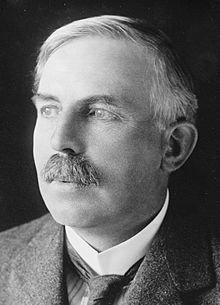 Mort le 19 octobre 1939Britanique  Physicien 